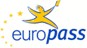 Europass Curriculum VitaePersonal informationInsert photograph. Remove heading if not relevant (see instructions)First name(s) / Surname(s)	First name(s) Surname(s) (remove if not relevant, see instructions)Address(es)	House number, street name, postcode, city, country (remove if not relevant, see instructions)Telephone(s)	(remove if not relevant, see instructions)Fax(es)	(remove if not relevant, see instructions) E-mail	(remove if not relevant, see instructions)Nationality	(remove if not relevant, see instructions) Date of birth	(remove if not relevant, see instructions) Gender	(remove if not relevant, see instructions)Mobile:	(remove if not relevant, see instructions)Desired employment / Occupational fieldWork experience(remove if not relevant, see instructions)Dates	Add separate entries for each relevant post occupied, starting from the most recent. (remove if not relevant, see instructions)Occupation or position held Main activities and responsibilities Name and address of employer Type of business or sectorEducation and trainingDates	Add separate entries for each relevant course you have completed, starting from the most recent. (remove if not relevant, see instructions)Title of qualification awarded Principal subjects/occupational skillscoveredName and type of organisation providing education and trainingLevel in national or internationalclassificationPersonal skills and competences(remove if not relevant, see instructions)Mother tongue(s)	Specify mother tongue (if relevant add other mother tongue(s), see instructions)Other language(s) Self-assessment European level (*)LanguageLanguage(*) Common European Framework of Reference for LanguagesSocial skills and competences	Replace this text by a description of these competences and indicate where they were acquired. (Remove if not relevant, see instructions)Organisational skills andcompetencesReplace this text by a description of these competences and indicate where they were acquired. (Remove if not relevant, see instructions)Technical skills and competences	Replace this text by a description of these competences and indicate where they were acquired. (Remove if not relevant, see instructions)Computer skills and competences	Replace this text by a description of these competences and indicate where they were acquired. (Remove if not relevant, see instructions)Artistic skills and competences	Replace this text by a description of these competences and indicate where they were acquired. (Remove if not relevant, see instructions)Other skills and competences	Replace this text by a description of these competences and indicate where they were acquired. (Remove if not relevant, see instructions)Driving licence	State here whether you hold a driving licence and if so for which categories of vehicle. (Remove if not relevant, see instructions)Additional information	Include here any other information that may be relevant, for example contact persons, references, etc. (Remove heading if not relevant, see instructions)Annexes Date and signatureList any items attached. (Remove heading if not relevant, see instructions)